 Avid cna school  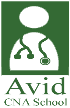         Student Application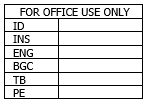  STUDENT Applicant Information STUDENT Applicant Information STUDENT Applicant Information STUDENT Applicant Information STUDENT Applicant Information STUDENT Applicant Information STUDENT Applicant Information STUDENT Applicant Information STUDENT Applicant Information STUDENT Applicant Information STUDENT Applicant Information STUDENT Applicant Information STUDENT Applicant Information STUDENT Applicant Information STUDENT Applicant Information STUDENT Applicant Information STUDENT Applicant Information STUDENT Applicant Information STUDENT Applicant Information STUDENT Applicant Information STUDENT Applicant Information STUDENT Applicant Information STUDENT Applicant Information STUDENT Applicant Information STUDENT Applicant Information STUDENT Applicant Information STUDENT Applicant InformationLast NameLast NameLast NameFirstM.I.M.I.DOBDOBStreet AddressStreet AddressStreet AddressStreet AddressCountyCountyCountyCountyCityStateZIPPhoneE-mail AddressE-mail AddressE-mail AddressDesired ScheduleDesired ScheduleDesired ScheduleDesired ScheduleDesired Clinical DayDesired Clinical DayDesired Clinical DayEmergency Contact Info:NameEmergency Contact Info:NameEmergency Contact Info:NameEmergency Contact Info:NameEmergency Contact Info:NameEmergency Contact Info:NameEmergency Contact Info:NamePhone #Phone #Phone #How did you hear about us?How did you hear about us?How did you hear about us?How did you hear about us?How did you hear about us?How did you hear about us?Are you a citizen of the United States?Are you a citizen of the United States?Are you a citizen of the United States?Are you a citizen of the United States?Are you a citizen of the United States?Are you a citizen of the United States?Are you a citizen of the United States?Are you a citizen of the United States?Are you a citizen of the United States?YES  YES  NO  NO  If no, are you authorized to work in the U.S.?If no, are you authorized to work in the U.S.?If no, are you authorized to work in the U.S.?If no, are you authorized to work in the U.S.?If no, are you authorized to work in the U.S.?If no, are you authorized to work in the U.S.?If no, are you authorized to work in the U.S.?If no, are you authorized to work in the U.S.?If no, are you authorized to work in the U.S.?If no, are you authorized to work in the U.S.?If no, are you authorized to work in the U.S.?YES  YES  NO  Have you taken CNA class before?Have you taken CNA class before?Have you taken CNA class before?Have you taken CNA class before?Have you taken CNA class before?Have you taken CNA class before?Have you taken CNA class before?Have you taken CNA class before?Have you taken CNA class before?YES  YES  NO  NO  If so, when?If so, when?If so, when?If so, when?Are you between the ages of 18-24?Are you between the ages of 18-24?Are you between the ages of 18-24?Are you between the ages of 18-24?Are you between the ages of 18-24?Are you between the ages of 18-24?Are you between the ages of 18-24?Are you between the ages of 18-24?Are you between the ages of 18-24?YES  YES  NO  NO  Have you had IL HCW Background Check?Have you had IL HCW Background Check?Have you had IL HCW Background Check?Have you had IL HCW Background Check?Have you had IL HCW Background Check?Have you had IL HCW Background Check?Have you had IL HCW Background Check?Have you had IL HCW Background Check?Have you had IL HCW Background Check?YES  YES  NO  NO  If so when?If so when?If so when?If so when?Fee App Result: (Office Use Only)Fee App Result: (Office Use Only)Fee App Result: (Office Use Only)Fee App Result: (Office Use Only)Fee App Result: (Office Use Only)Fee App Result: (Office Use Only)Fee App Result: (Office Use Only)Fee App Result: (Office Use Only)Fee App Result: (Office Use Only)Fee App Result: (Office Use Only)Have you ever been convicted of a felony?Have you ever been convicted of a felony?Have you ever been convicted of a felony?Have you ever been convicted of a felony?Have you ever been convicted of a felony?Have you ever been convicted of a felony?Have you ever been convicted of a felony?Have you ever been convicted of a felony?Have you ever been convicted of a felony?YES  YES  NO  NO  If yes, explainIf yes, explainIf yes, explainIf yes, explainEducationEducationEducationEducationEducationEducationEducationEducationEducationEducationEducationEducationEducationEducationEducationEducationEducationEducationEducationEducationEducationEducationEducationEducationEducationEducationEducationHigh SchoolHigh SchoolHigh SchoolAddressAddressFromFromToToDid you graduate?Did you graduate?Did you graduate?YES  YES  NO  NO  NO  DegreeDegreeDegreeCollegeCollegeAddressAddressFromFromToToDid you graduate?Did you graduate?Did you graduate?YES  YES  NO  NO  NO  DegreeDegreeDegreeInsurance InformationInsurance InformationInsurance InformationInsurance InformationInsurance InformationInsurance InformationInsurance InformationInsurance InformationInsurance InformationInsurance InformationInsurance InformationInsurance InformationInsurance InformationInsurance InformationInsurance InformationInsurance InformationInsurance InformationInsurance InformationInsurance InformationInsurance InformationInsurance InformationInsurance InformationInsurance InformationInsurance InformationInsurance InformationInsurance InformationInsurance InformationPolicy Holder:                                              Phone:                                                         Employer:                                        Policy Holder:                                              Phone:                                                         Employer:                                        Policy Holder:                                              Phone:                                                         Employer:                                        Policy Holder:                                              Phone:                                                         Employer:                                        Policy Holder:                                              Phone:                                                         Employer:                                        Policy Holder:                                              Phone:                                                         Employer:                                        Policy Holder:                                              Phone:                                                         Employer:                                        Policy Holder:                                              Phone:                                                         Employer:                                        Policy Holder:                                              Phone:                                                         Employer:                                        Policy Holder:                                              Phone:                                                         Employer:                                        Policy Holder:                                              Phone:                                                         Employer:                                        Policy Holder:                                              Phone:                                                         Employer:                                        Policy Holder:                                              Phone:                                                         Employer:                                        Policy Holder:                                              Phone:                                                         Employer:                                        Policy Holder:                                              Phone:                                                         Employer:                                        Policy Holder:                                              Phone:                                                         Employer:                                        Policy Holder:                                              Phone:                                                         Employer:                                        Policy Holder:                                              Phone:                                                         Employer:                                        Policy Holder:                                              Phone:                                                         Employer:                                        Policy Holder:                                              Phone:                                                         Employer:                                        Policy Holder:                                              Phone:                                                         Employer:                                        Policy Holder:                                              Phone:                                                         Employer:                                        Policy Holder:                                              Phone:                                                         Employer:                                        Policy Holder:                                              Phone:                                                         Employer:                                        Policy Holder:                                              Phone:                                                         Employer:                                        Policy Holder:                                              Phone:                                                         Employer:                                        Policy Holder:                                              Phone:                                                         Employer:                                        Address:Address:Address:RelationshipRelationshipRelationshipRelationshipRelationshipIdentification NumberIdentification NumberIdentification Number                                   Insurance Name:                                        Insurance Name:                                        Insurance Name:                                        Insurance Name:                                        Insurance Name:                                        Insurance Name:                                        Insurance Name:                                        Insurance Name:                                        Insurance Name:                                        Insurance Name:                                        Insurance Name:     Group NumberGroup NumberGroup NumberGroup NumberCurrent EmploymentCurrent EmploymentCurrent EmploymentCurrent EmploymentCurrent EmploymentCurrent EmploymentCurrent EmploymentCurrent EmploymentCurrent EmploymentCurrent EmploymentCurrent EmploymentCurrent EmploymentCurrent EmploymentCurrent EmploymentCurrent EmploymentCurrent EmploymentCurrent EmploymentCompanyCompanyCompanyPhoneAddressAddressJob TitleJob TitleResponsibilitiesResponsibilitiesFromToReason for LeavingReason for LeavingDisclaimer and SignatureDisclaimer and SignatureDisclaimer and SignatureDisclaimer and SignatureDisclaimer and SignatureDisclaimer and SignatureDisclaimer and SignatureDisclaimer and SignatureDisclaimer and SignatureDisclaimer and SignatureDisclaimer and SignatureDisclaimer and SignatureDisclaimer and SignatureDisclaimer and SignatureDisclaimer and SignatureDisclaimer and SignatureDisclaimer and SignatureI certify that my answers are true and complete to the best of my knowledge. If this application leads to employment, I understand that false or misleading information in my application or interview 
may result in my release.I certify that my answers are true and complete to the best of my knowledge. If this application leads to employment, I understand that false or misleading information in my application or interview 
may result in my release.I certify that my answers are true and complete to the best of my knowledge. If this application leads to employment, I understand that false or misleading information in my application or interview 
may result in my release.I certify that my answers are true and complete to the best of my knowledge. If this application leads to employment, I understand that false or misleading information in my application or interview 
may result in my release.I certify that my answers are true and complete to the best of my knowledge. If this application leads to employment, I understand that false or misleading information in my application or interview 
may result in my release.I certify that my answers are true and complete to the best of my knowledge. If this application leads to employment, I understand that false or misleading information in my application or interview 
may result in my release.I certify that my answers are true and complete to the best of my knowledge. If this application leads to employment, I understand that false or misleading information in my application or interview 
may result in my release.I certify that my answers are true and complete to the best of my knowledge. If this application leads to employment, I understand that false or misleading information in my application or interview 
may result in my release.I certify that my answers are true and complete to the best of my knowledge. If this application leads to employment, I understand that false or misleading information in my application or interview 
may result in my release.I certify that my answers are true and complete to the best of my knowledge. If this application leads to employment, I understand that false or misleading information in my application or interview 
may result in my release.I certify that my answers are true and complete to the best of my knowledge. If this application leads to employment, I understand that false or misleading information in my application or interview 
may result in my release.I certify that my answers are true and complete to the best of my knowledge. If this application leads to employment, I understand that false or misleading information in my application or interview 
may result in my release.I certify that my answers are true and complete to the best of my knowledge. If this application leads to employment, I understand that false or misleading information in my application or interview 
may result in my release.I certify that my answers are true and complete to the best of my knowledge. If this application leads to employment, I understand that false or misleading information in my application or interview 
may result in my release.I certify that my answers are true and complete to the best of my knowledge. If this application leads to employment, I understand that false or misleading information in my application or interview 
may result in my release.I certify that my answers are true and complete to the best of my knowledge. If this application leads to employment, I understand that false or misleading information in my application or interview 
may result in my release.I certify that my answers are true and complete to the best of my knowledge. If this application leads to employment, I understand that false or misleading information in my application or interview 
may result in my release.SignatureSignatureSignatureSignatureDate